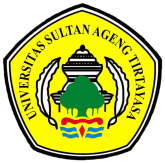 PEJABAT PENGELOLA INFORMASI DAN DOKUMENTASI (PPID) Bagian Humas dan Protokol, Jalan Raya Palka, Km. 3, Sindangsari, Kecamatan Pabuaran, Kabupaten Serang, Provinsi Banten. Telepon (0254) 3204321 Laman www.untirta.ac.id.                                                           Email: ppid@untirta.ac.id  Laman:: ppid.untirta.ac.idNo:……/……/PPIDUNTIRTA/…..FORMULIR KEBERATAN ATAS INFORMASIA.  INFORMASI PENGAJUAN KEBERATANNomor Registrasi Keberatan*                           : ................................................................................. Nomor Pendaftaran Permohonan Informasi    : ................................................................................. Tujuan Penggunaan Informasi                          : .................................................................................Identitas PemohonNama                                      : ................................................................................ Alamat                                    : ................................................................................................................................................................Pekerjaan                                : ................................................................................ Nomor Telepon                      : ................................................................................Identitas Kuasa Pemohon **Nama                                      : ................................................................................ Alamat                                    : ................................................................................ Nomor Telepon                      : ................................................................................B.  ALASAN PENGAJUAN KEBERATANa.  Permohonan Informasi di tolak.b.  Informasi berkala tidak disediakan.c.  Permintaan informasi tidak ditanggapi.d.  Permintaan informasi ditanggapi tidak sebagaimana yang diminta. e.  Permintaan informasi tidak dipenuhi.f.  Biaya yang dikenakan tidak wajar.g.  Informasi disampaikan melebihi jangka waktu yang ditentukan.C.  HARI/TANGGAL TANGGAPAN ATAS KEBERATAN AKAN DIBERIKAN ***:............................................Demikian keberatan ini saya sampikan, atas perhatian dan tanggapannya saya ucapkan terima kasih...........................,..............................20......Pemohon.......................................... Nama dan Tanda TanganDiterima tanggal : ..................................Petugas Informasi(Penerima Keberatan).......................................... Nama dan Tanda TanganKeterangan:* Nomor Register Pengajuan Keberatan diisi berdasarkan Buku Register Pengajuan Keberatan.** Identitas Kuasa Pemohon diisi jika ada kuasa pemohonnya dan melampirkan Surat Kuasa.*** Diisi sesuai dengan ketentuan jangka waktu dalam UU KIP.